1.Планируемые результаты освоения учебного курса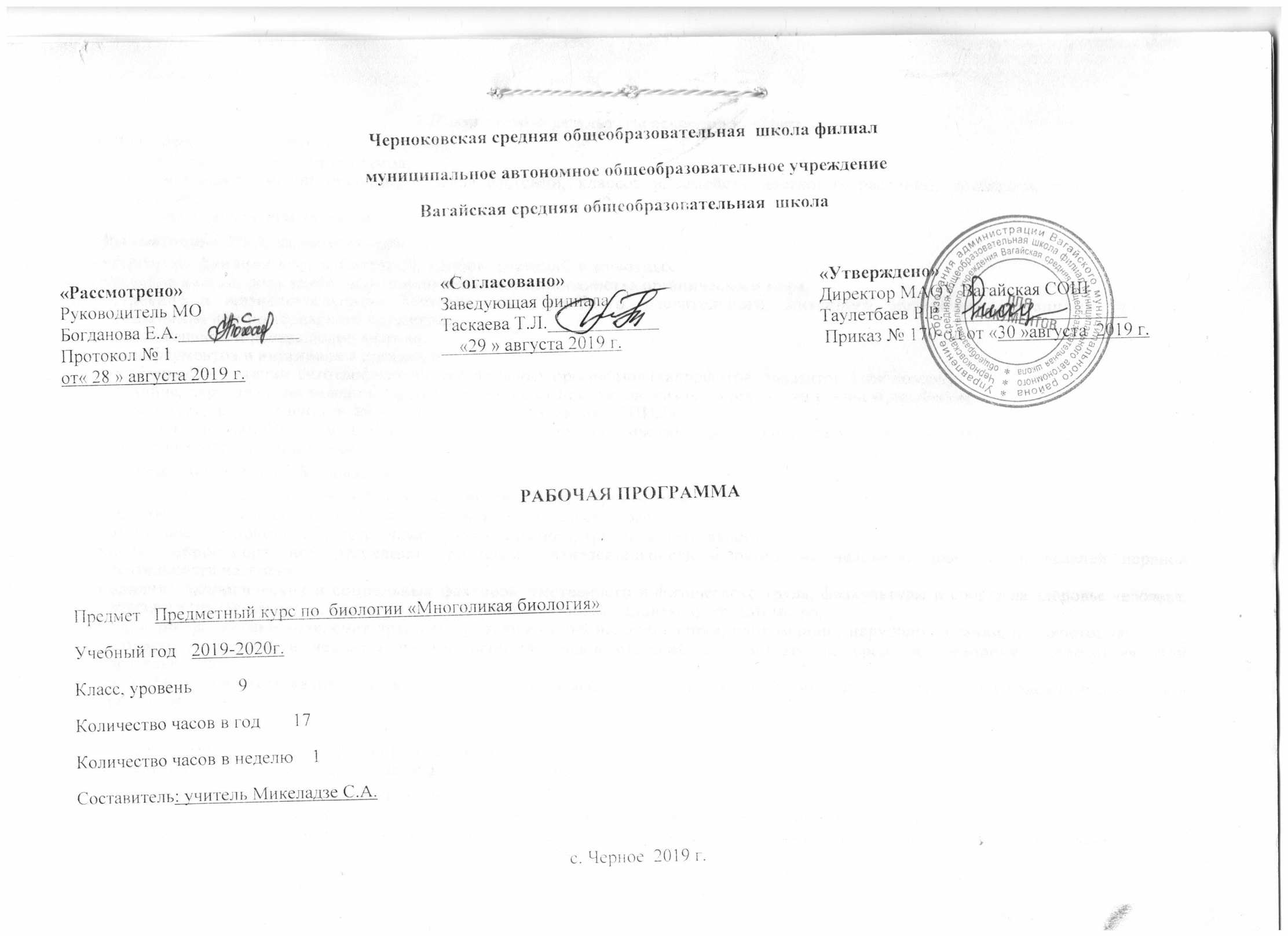   Личностные УУД: называтьобщие признаки живых организмов;признаки царств живой природы, отделов растений, классов и семейств цветковых растений; подцарств, типов и классов животных;причины и результаты эволюции;Регулятивные УУД: характеризоватьстроение, функции клеток бактерий, грибов, растений и животных;деление клетки, роль клеточной теории в обосновании единства органического мира;строение и жизнедеятельность бактериального, грибного, растительного, животного организмов; организма человека; лишайника как комплексного организма;обмен веществ и превращение энергии;роль ферментов и витаминов в организме;особенности  питания  автотрофных и гетеротрофных организмов (сапрофитов, паразитов, симбионтов);дыхание, передвижение веществ, выделение конечных продуктов жизнедеятельности в живом организме;иммунитет,  его  значение в жизни человека, профилактику СПИДа;размножение, рост и развитие бактерий, грибов, растений и животных, особенности размножения и развития человека;вирусы как неклеточные формы жизни;Познавательные УУД: обосновыватьвзаимосвязь строения и функций органов и систем органов, организма и среды;родство млекопитающих животных и человека, человеческих рас;особенности человека,  обусловленные прямохождением, трудовой деятельностью;роль нейрогуморальной регуляции процессов жизнедеятельности в организме человека; особенности высшей нервной деятельности человека;влияние экологических и социальных факторов, умственного и физического труда, физкультуры и спорта на здоровье человека; вредное влияние алкоголя, наркотиков, курения на организм человека и его потомство;меры профилактики появления вредных привычек (курение, алкоголизм, наркомания), нарушения осанки, плоскостопия;влияние деятельности человека на многообразие видов растений и животных, на среду их обитания, последствия этой деятельности;роль биологического разнообразия, регулирования численности видов, охраны природных сообществ в сохранении равновесия в биосфере;сравниватьстроение и функции клеток растений и животных;организмы прокариот и эукариот, автотрофов и гетеротрофов;Коммуникативные УУД: применять знанияо строении и жизнедеятельности растений и животных для обоснования приемов их выращивания, мер охраны;о строении и жизнедеятельности организма человека для обоснования здорового образа жизни, соблюдения гигиенических норм, профилактики травм, заболеваний;о строении и жизнедеятельности бактерий, грибов, о вирусах для обоснования приемов хранения продуктов питания, профилактики отравлений и заболеваний;о видах, популяциях, природных сообществах для обоснования мер их охраны;о движущих силах эволюции для объяснения ее результатов: приспособленности организмов и многообразия видов;делать выводы:о клеточном строении организмов всех царств;о родстве и единстве органического мира;об усложнении растительного и животного мира в процессе эволюции, о происхождении человека от животных;Данный курс позволяет познакомить учащихся с новыми идеями и методами, расширить представления об изучаемом материале и,  главное, рассмотреть важные теоретические вопросы по биологии.Содержание учебного материала программы соответствует основным разделам государственного экзамена по биологии в форме ОГЭ.  Программа включает новые для учащихся знания, не содержащиеся  в базовых программах. Эти знания безусловно будут способствовать совершенствованию и развитию важнейших биологических умений.Учащиеся должны познать свои силы и способности, с наибольшей отдачей реализовать свою инициативу, преумножить свои знания и умения- это то, что необходимо современному человеку.В программу включены научные знания и наиболее ценный опыт практической деятельности человека.Современная биология не может рассматриваться в отрыве от того социального фона на котором она развивается. Именно поэтому в последнее время на первый план выходит культурообразующая составляющая содержания образования, в соответствии с которой при отрыве знаний следует исходить из их знания в формировании общей культуры учащегося.Степень обобщенности включенных в программу знаний соответствует поставленным в ней целям обучения и развития мышления школьников.Программа даёт возможность проведения эвристических проб, что обеспечивается её содержанием и использованием в преподавании активных методов обучения.Материал программы распределён во времени с учетом его достаточности для качественного изучения знаний и получения запланированных результатов; использования наиболее эффективных методов обучения.2.Содержание учебного курсаТема 1.Клеточное строение организмов- основа единства органического мира 1 чТема 2. Клетка растений и  животных. Строение, сходство и отличие.1 ч.Тема 3. Бактерии –Прокариоты. Формы, строение и значение бактерий. Правила гигиены.1чТема 4. Клетка грибов. Строение и функции органоидов клетки. Сходство растительной, животной и клетки грибов.1чТема 5 Ткани растений и животных ( группы тканей и их функции) 1чТема 6 Органы и системы органов животных    ( внешнее строение).  Покровы тела, органы чувств.1чТема 7 Органы и системы органов животных    ( внутреннее строение) 1чТема 8 Эволюция и классификация животного мира.  1ч Тема 14 Вирусы- внутриклеточные паразиты на генетическом уровне. Строение вируса.Профилактика вирусных заболеваний у человека. 1ч.Тема 15 Решение задач на энергозатраты 1чТема 16 Решение задач по генетике1чТема 17 Итоговый контроль в форме ОГЭ. Решение КИМов по биологии ОГЭ.1ч3.Тематическое планирование с указанием количества часов, отводимых на освоение каждой темы№ТемаЧасы1 Клеточное строение организмов- основа единства органического мира1ч2 Клетка растений и  животных1ч3Бактерии- Прокариоты Формы, строение, значение бактерий. Меры борьбы с патогенными бактериями1ч4Клетка грибов. Сходство растительной, животной и грибной клетки1ч5Ткани растений и животных1ч6Органы и системы органов животных ( внешнее строение)1ч7Органы и системы органов животных  (внутреннее строение)1ч8Эволюция и классификация животного мира1ч9Органы и системы органов  человека1ч10Органы и системы органов человека1ч11ЦНС. Строение и функции1ч12Периферическая и вегетативная нервная система человека1ч13Правильное питание и здоровый образ жизни человека1ч14Вирусы - внутриклеточные паразиты на генетическом уровне. Профилактика вирусных заболеваний у человека.1ч15Решение задач на энергозатраты 1ч16Решение задач по генетике1ч17Итоговый контроль в форме ОГЭ1ч